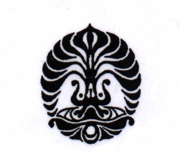 Seminar InternasionalLeksikologi dan Leksikografi“Teknologi Bahasa dan Budaya dalam Penelitian Leksikologi dan Leksikografi” Kamis, 4 Mei 2017Pukul 09.00—16.00 WIBUniversitas IndonesiaFakultas Ilmu Pengetahuan BudayaDepartemen LinguistikLaboratorium Leksikologi dan LeksikografiKampus UI DepokDepok 16424Dasar PemikiranLaboratorium Leksikologi dan Leksikografi FIB UI memprakarsai diselenggarakan seminar untuk memperingati gagasan Hari Lahirnya Bahasa Indonesia pada tanggal 2 Mei 1926. Penelusuran historis mengenai Bahasa Indonesia oleh Bapak Harimurti Kridalaksana, pakar Bahasa Indonesia, membuka kenyataan bahwa tanggal 2 Mei tidak hanya merupakan Hari Pendidikan Nasional, tetapi juga merupakan lahirnya gagasan nama “Bahasa Indonesia”. Peristiwa penamaan itu terjadi dalam rapat Panitia Pelaksana tentang nama bahasa persatuan yang akan digunakan dalam Kongres Pemuda Kedua (27-28 Oktober 1928). Bapak M.Tabrani mencetuskan nama “Bahasa Indonesia” untuk menggantikan bahasa Melayu. Nama Bahasa Indonesialah yang kemudian digunakan dalam butir ketiga Sumpah Pemuda pada tanggal 28 Oktober 1928. Kesepakatan penggunaan nama “Bahasa Indonesia” di antara anggota Panitia Pelaksana Kongres Pemuda Pertama 1926 itu belum diketahui secara meluas.	Dalam rangka memperingati lahirnya gagasan nama Bahasa Indonesia, Laboratorium Leksikologi dan Leksikografi Fakultas Ilmu Pengetahuan Budaya Universitas Indonesia kembali mengadakan seminar sehari dengan tema “Teknologi Bahasa dan Budaya dalam Penelitian Leksikologi dan Leksikografi”. Budaya merupakan inti dari leksikologi dan leksikografi suatu bahasa; dengan kemajuan teknologi muncul metode dan teknik baru di bidang perkamusan dan penelitian kata. Kemajuan teknologi itu sendiri memunculkan kata-kata baru yang memperkaya khasanah Bahasa Indonesia. Dewasa ini, dapat ditemukan secara daring korpus data untuk bidang leksikologi maupun leksikografi. Seminar ini mengundang para pakar, pemerhati, peneliti, dosen, dan guru di bidang leksikologi dan leksikografi untuk membagikan ilmu dan pengetahuan mereka guna mengembangkan leksikologi dan leksikografi di Indonesia.Tema  “Teknologi Bahasa dan Budaya dalam Penelitian Leksikologi dan Leksikografi”.Sub tema-sub tema:Budaya dalam Penelitian ToponimiUngkapan Idiomatis dalam Pengajaran Bahasa dan PenerjemahanTeknologi dalam Penyusunan KamusEmosi dan BudayaKorpus Linguistik dan Penelitian LeksikologiPembicara Seminar:Rusli Abdul Ghani, Ph.D. (Dewan Bahasa dan Pustaka Malaysia)Joseph Santa Maria, Ph.D. (Malacca State Local Councilor)Dr. Svann Langguth (Head of Division Science and Technology, German Embassy)Prof. Su Xinchun (Xiamen University)Dr. Dora Amalia (Ahli leksikologi dan Leksikografi dari Badan Bahasa Jakarta) Tito Wojo Wasito, M.Hum. (Universitas Indonesia)Totok Suhardianto, Ph.D. (Universitas Indonesia)Waktu dan Tempat SeminarHari	: Kamis, 04 Mei 2017Pukul	: 09.00—17.00 WIBRuang	: Auditorium Gedung IFakultas Ilmu Pengetahuan Budaya Universitas Indonesia			Kampus UI DepokPeserta Seminar Peserta Pemakalah yang merupakan peserta dan sekaligus pemakalah. Jumlah pemakalah 48. Masyarakat umum dari pelbagai profesi, seperti pemerhati Bahasa Indonesia, pengajar, peneliti, mahasiswa. Peserta dibatasi sampai sejumlah 150 orang. Abstrak dan MakalahAbstrak	: 150—200 kata spasi rapatMakalah :	 3.000—4.000 kata, spasi 1,5, Program MS Word dengan format Rich Text Format (.rtf), Times New Roman ukuran 12 pt.Abstark dam makalah dikirim ke surelleksikoui@gmail.comFasilitas yang diberikanSertifikat keikutsertaan, kudapan, makan siang, dan e-prosidingBiaya KeikutsertaanPendaftaran sampai tanggal 1 Mei untuk dosen, mahasiswa, dan umum Rp.300.00,00Pendaftaran setelah tanggal 1 Mei untuk dosen, mahasiswa, dan umum Rp.350.000,00Konfirmasi dan bukti pembayaran dikirim ke surel leksikoui@gmail.comPendaftaran ditutup jika peserta sudah mencapai 150 orang.Untuk informasi pembayaran, hubungi:Ibu Nur Wahidah (081399291989)Tanggal-tanggal Penting               Formulir Pendaftaran*Pemakalah/Peserta**Nama: ………………………………................Nama dan gelar yang ingin dituliskan dalam sertifikat (kecuali gelar ditulis dalam HURUF KAPITAL):……………………………………..............................Alamat surat menyurat: .………....……………..…………………………....…………..........................Pekerjaan/Profesi: …………....……..................Institusi: ………………………..……......................………………………………..……….........................Telp/HP: ……………………..………......................Faks.	: ……………………..…...........................e-mail	:…..……………………..……………………….Judul makalah dan  sub tema makalah:…………………………………………………..…………………………………………………...*dapat diperbanyak**pilihan dilingkari03-04-2017:Batas Akhir Pengiriman Abstrak05-04-2017:Pemberitahuan Abstrak yang lulus seleksi30-04-2017:Batas Akhir penyerahan makalah lengkap melalui email 